Toorak Primary School completed 2017 in a financially sound position with a surplus being carried forward into 2018.  This surplus was due to several factors including an increase in student enrolments, sound workforce planning and the inclusion of locally raised funds.  Over the course of the year, the school’s finances were monitored by the School Council. The expenditure for 2017 related to new iPads and netbooks for students to use, literacy resources and new carpet in classrooms.  Upgrading the library, server room, photocopiers and archiving system were also completed. Maintenance of buildings and grounds and the cost of leased equipment continue to be significant items of expenditure.  The funds carried forward will be expended on installing security cameras around the school, supporting the wellbeing program through the implantation of The Resilience Project and additional STEAM (Science Technology, Engineering, Art and Mathematics) resources. Toorak Primary School is committed to the provision of high quality educational opportunities for all students. 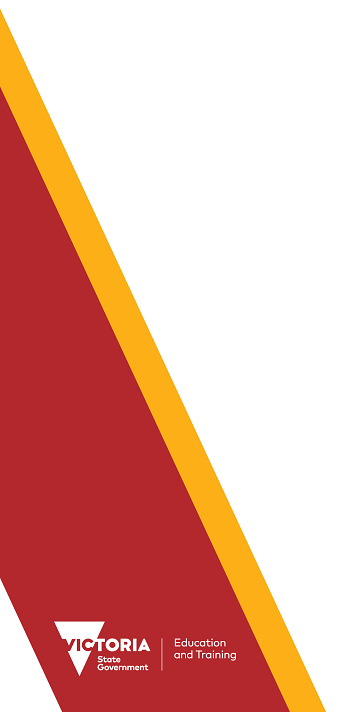 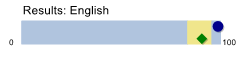 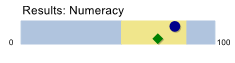 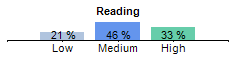 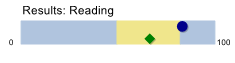 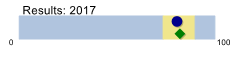 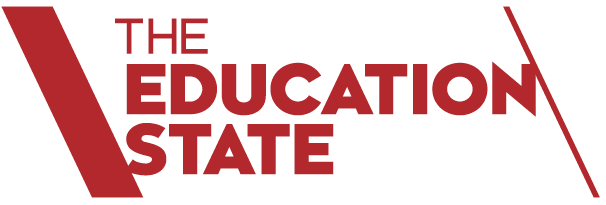 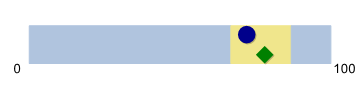 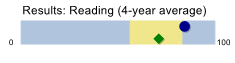 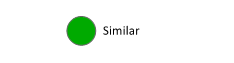 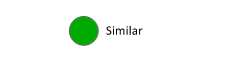 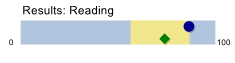 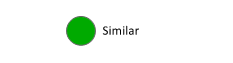 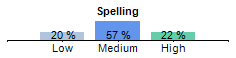 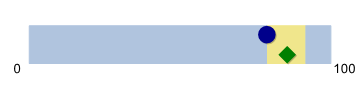 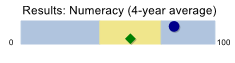 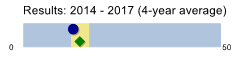 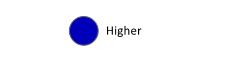 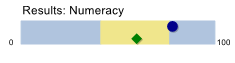 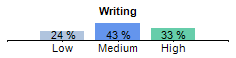 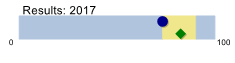 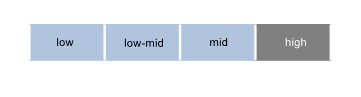 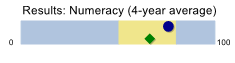 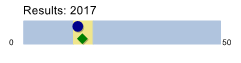 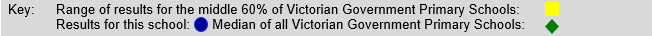 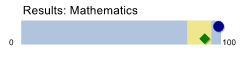 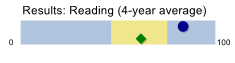 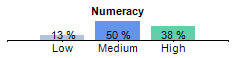 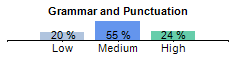 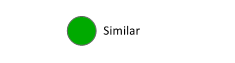 